ΠΡΟΣ : ΔΗΜΟΣ ΣΑΡΩΝΙΚΟΥΔιεύθυνση Χρέωσης εγγράφουΑΙΤΗΣΗ                             ΓΙΑ ΑΛΛΑΓΗ ΟΝΟΜΑΤΟΣ ΣΤΗΝ ΥΔΡΕΥΣΗΕΠΏΝΥΜΟ: 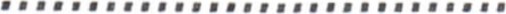 ΟΝΟΜΑ: 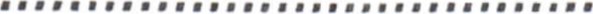 ΟΝΟΜΑ ΠΑΤΕΡΑ :………………..…ΑΔΤ :  ………………………………….ΑΦΜ : ………………………………....ΔΟΥ : ………………………………....Δ/νση Αλληλογραφίας ΠΟΛΗ : …………………...ΟΔΟΣ : …………………………Τηλέφωνο Επικοινωνίας:…………………………………………ΔΙΚΑΙΟΛΟΓΗΤΙΚΑ:1 .ΣΥΜΒΟΛΑΙΟ ΙΔΙΟΚΤΗΣΙΑΣ2. ΤΕΛΕΥΤΑΙΟ ΛΟΓΑΡΙΑΣΜΟ ΥΔΡΕΥΣΗΣ3. ΛΟΓΑΡΙΑΣΜΟΣ ΡΕΥΜΑΤΟΣ4. ΔΗΛΩΣΗ ΥΠΑΓΩΓΗΣ          ΝΟΜΙΜΟΠΟΙΗΣΗΣ(ΤΑΚΤΟΠΟΙΗΣΕΙΣ    ΚΑΤΟΨΕΙΣ Κ ΤΟΠΟΓΡΑΦΙΚΟ)5 .ΟΙΚΟΔΟΜΙΚΗ ΑΔΕΙΑ6 .ΥΠΕΥΘΥΝΗ ΔΗΛΩΣΗ ΣΥΝΔΙΟΚΤΗΤΗ ΣΕ       ΠΕΡΙΠΤΩΣΗ ΣΥΝΔΙΟΚΤΗΣΙΑΣ7.  Ε9«ΕΠΕΞΕΡΓΑΣΙΑ	ΠΡΟΣΩΠΙΚΩΝΔΕΔΟΜΕΝΩΝΟι αρμόδιες υπηρεσίες του Δήμου θα επεξεργαστούν τα παραπάνω δεδομένα προσωπικού χαρακτήρα για την εξέταση του αιτήματός σας κατ' ενάσκηση των νομίμων αρμοδιοτήτων τους. Τα δεδομένα σας ενδέχεται να κοινοποιηθούν στις αρμόδιες Δημόσιες Υπηρεσίες εφόσον τούτο απαιτείται για την εξέταση του αιτήματός σας. Για κάθε ζήτημα αναφορικά με την επεξεργασία των προσωπικών σας δεδομένων μπορείτε να επικοινωνείτε με τον Υπεύθυνο Προστασίας Δεδομένων του Δήμου Σαρωνικού στη διεύθυνση ηλεκτρονικού ταχυδρομείου dpo@saronikoscity.gr .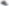 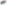 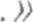 Παρακαλώ όπωςΚΑΛΥ ΒΙΑ    …./…./ 202.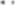 0/Η ΑΙΤΩΝ/ΑΙΤΟΥΣΑ………………...